What do you think of Stroke News?Your views could win you £100 M&S vouchers.Can you spare five minutes to fill out this survey? Your views will help us make sure Stroke News has the information in it that you want, in the way you want. Post your completed survey to: FREEPOST Stroke Association (No stamp is needed).Or visit stroke.org.uk/SNsurvey to fill it in online.Terms and conditions 1) Completed surveys must be received by 30 September 2016.2) Responses will be stored on the Stroke Association’s secure files and analysed to improve Stroke News. Where you provide personal information, responses will not be anonymous but will be treated confidentially. Your information will not be passed on to any third parties. 3) We’ll pick one entry at random to win the voucher. The winner will be contacted by post by 10 October 2016.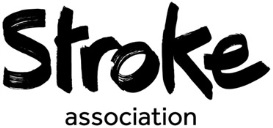 1. About you1a. Which age group do you fall into? Under 16 16-24 25-34 35-44 45-54 55-64 65-74 75-84 85+  Prefer not to say1b. Are you;  Male	 Female	 Prefer not to say1c. Do you consider yourself to have a disability?  Yes	No	Prefer not to say 1d. How would describe your ethnic background?1e. What do you like to do in your spare time?2. Your experience of stroke (Please tick all that apply).Which of the following best describes your experience of stroke?  I’ve had a stroke/TIA  A family member had a stroke/TIA  A friend or work colleague had a stroke/TIA  I care for someone who had a stroke/TIA  I attend or run a Stroke Club/group  I’m a health or social care professional  I work in stroke research  I have little/no experience of stroke  Other (please specify): 3. Your experience of the Stroke Association and Stroke News3a. Have you ever done any of the following with the Stroke Association? (Please tick all that apply)  Used the help of a Stroke Association Coordinator  Visited our website, stroke.org.uk  Contacted the Stroke Helpline  Visited us on Facebook, Twitter or LinkedIn  Donated to the Stroke Association  Held or taken part in a fundraising event for us  Campaigned/signed a petition to raise awareness of stroke  Volunteered with us Taken part in one of our raffles  Downloaded or ordered a factsheet  Joined a Stroke Club  Responded to an advert in Stroke News3b. What would you like to read in Stroke News?  Real life stories about people’s recovery after stroke  Lifestyle guidance (e.g. finances, holidays after stroke)  Information about how to prevent a stroke (e.g. exercise, diet advice)  Advice on stroke treatments  Latest stroke research and developments in social care  Updates on events and ways to support us  Readers’ letters Puzzle pages  Recipes All of the above  Other (please specify): 3c. How long have you been reading Stroke News?  Less than 2 years More than 2 years3d. In what situations do you read Stroke News? (Please tick all that apply). I get it by post I get it by email I read someone else’s copy I get it at my local Stroke Club/group I read it in a medical setting (e.g. hospital, GP’s surgery, community centre).3e. How do you want to receive Stroke News in the future? (If this is different to how you currently get it, we’ll change your subscription preferences). By post By email (Please add your email address below) I no longer want to receive Stroke News.3f. If you’d like to be considered for the prize draw or change the way you receive Stroke News please include your details:Your name:Address:Postcode: 			Email: 4. Lastly, do you have any final comments you would like to make about Stroke News, positive or negative?